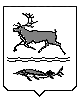 МУНИЦИПАЛЬНОЕ ОБРАЗОВАНИЕ СЕЛЬСКОЕ ПОСЕЛЕНИЕ КАРАУЛТАЙМЫРСКОГО ДОЛГАНО-НЕНЕЦКОГО МУНИЦИПАЛЬНОГО РАЙОНА КРАСНОЯРСКОГО КРАЯКАРАУЛЬСКИЙ СЕЛЬСКИЙ СОВЕТ ДЕПУТАТОВРЕШЕНИЕот «08» декабря 2021г.							      № 1132О проведении публичных слушаний по проектуРешения Караульского сельского Совета депутатов«О внесении изменений и дополнений в Устав муниципального образования сельское поселение Караул Таймырского Долгано-Ненецкого муниципального района Красноярского края»В соответствии с Федеральным законом от 6 октября 2003 года №131-ФЗ «Об общих принципах организации местного самоуправления в Российской Федерации», руководствуясь Уставом муниципального образования сельское поселение Караул Таймырского Долгано-Ненецкого муниципального района Красноярского края, Караульский сельский Совет депутатовРЕШИЛ:1. Принять проект изменений и дополнений в Устав муниципального образования сельское поселение Караул Таймырского Долгано-Ненецкого муниципального района Красноярского края в целом за основу в первом чтении согласно приложению к настоящему Решению.2. Назначить публичные слушания по проекту изменений и дополнений в Устав муниципального образования сельское поселение Караул Таймырского Долгано-Ненецкого муниципального района Красноярского края на 15 часов 30 минут 17 января 2022 года в помещении Дома культуры с. Караул, расположенного по адресу: с. Караул, ул. Аэропортовская, д.14.3. Поручить подготовку и организацию проведения публичных слушаний аппарату Караульского сельского Совета депутатов.4. Назначить на публичные слушания:- председательствующим – Председателя Караульского сельского Совета депутатов  Д.В. Рудника;- секретарём – специалиста 1 категории Караульского сельского Совета депутатов В.С. Мламбо.5. Порядок проведения публичных слушаний регламентируется Решением Караульского сельского Совета депутатов от 7 октября 2010 года № 339 «Об утверждении Положения «О порядке организации и проведения публичных слушаний в муниципальном образовании «Сельское поселение Караул».Письменные предложения и замечания к проекту изменений и дополнений в Устав муниципального образования сельское поселение Караул Таймырского Долгано-Ненецкого муниципального района Красноярского края принимаются в Караульском сельском Совете депутатов по адресу: 647220, с.Караул, ул. Советская, 12, кабинет «Приемная Председателя Караульского сельского Совета депутатов».6. Опубликовать настоящее Решение в информационном вестнике «Усть-Енисеец» и разместить на официальном сайте сельского поселения Караул.7. Настоящее Решение вступает в силу со дня его официального опубликования.Приложение к Решению Караульского сельского Совета депутатов 				      от 08.12. 2021 года  № 1132МУНИЦИПАЛЬНОЕ ОБРАЗОВАНИЕ СЕЛЬСКОЕ ПОСЕЛЕНИЕ КАРАУЛТАЙМЫРСКОГО ДОЛГАНО-НЕНЕЦКОГО МУНИЦИПАЛЬНОГО РАЙОНА Красноярского краяКАРАУЛЬСКИЙ СеЛЬСКИЙ СОВЕТ ДЕПУТАТОВРЕШЕНИЕ от «» 2022 г.								№О внесении изменений и дополнений вУстав муниципального образования сельское поселение КараулТаймырского Долгано-Ненецкого муниципального района Красноярского краяНа основании Федерального закона от 6 октября 2003 года № 131-ФЗ «Об общих принципах организации местного самоуправления в Российской Федерации», руководствуясь Уставом муниципального образования сельское поселение Караул Таймырского Долгано-Ненецкого муниципального района Красноярского края, Караульский сельский Совет депутатовРЕШИЛ:Внести в Устав муниципального образования сельское поселение Караул Таймырского Долгано-Ненецкого муниципального района Красноярского края, утвержденный Решением Совета сельского поселения Караул от 22 декабря 2005 года     № 20 (с изменениями и дополнениями, утвержденными Решениями Совета сельского поселения Караул от 5 мая 2006 года № 59, от 5 мая 2007 года № 127, от 17 декабря 2007 года № 159, от 16 декабря 2008 года № 214, от 26 июня 2009 года № 257, 15 декабря 2009 года № 295, Решениями Караульского сельского Совета депутатов от 31 марта 2010 года № 312, от 22 июля 2010 года № 327, от 13 декабря 2010 года № 360, от 12 мая 2011 года  № 384, от 15 декабря 2011 года № 424, от 10 апреля 2012 года № 443, от 7 марта 2013 года № 506, от 12 февраля 2014 года № 585, от 9 апреля 2014 года № 588, от 22 июня 2016 года № 765, от 5 декабря 2017 года № 846, от 19 марта 2020 года № 1055, 16 февраля 2021 года № 1095), следующие изменения и дополнения:В статье 5:1) в части 1:а) пункт 9 изложить в следующей редакции:«9) утверждение правил благоустройства территории поселения, осуществление муниципального контроля в сфере благоустройства, предметом которого является соблюдение правил благоустройства территории поселения, требований к обеспечению доступности для инвалидов объектов социальной, инженерной и транспортной инфраструктур и предоставляемых услуг, организация благоустройства территории поселения в соответствии с указанными правилами;».В статье 13:дополнить статью частью 7.1. следующего содержания:«7.1.Порядок организации и проведения публичных слушаний определяется нормативными правовыми актами представительного органа в соответствии с частью 4 статьи 28 Федерального закона от 6 октября 2003 года № 131-ФЗ «Об общих принципах организации местного самоуправления в Российской Федерации.»;в части 8:а) слова «публичные слушания, порядок организации и проведения которых определяется нормативным правовым актом представительного органа муниципального образования с учетом положений законодательства о градостроительной деятельности» заменить словами «публичные слушания в соответствии с законодательством о градостроительной деятельности».В статье 19:в части 1:а) в абзаце третьем слова «Глава поселения» заменить словами «Глава сельского поселения Караул (далее также – Глава сельского поселения, Глава поселения)»;  б)в абзаце четвертом после слова «поселения» дополнить словами «Караул (далее также – Администрация сельского поселения, Администрация поселения)».В статье 21:в части 7:а) дополнить пунктом 12 следующего содержания:«12)утверждение размеров и условий оплаты труда депутатов, выборных должностных лиц местного самоуправления, осуществляющих свои полномочия на постоянной основе, муниципальных служащих, работников муниципальных учреждений с соблюдением требований, установленных Бюджетным кодексом Российской Федерации;»б) в пунктах 16) и 19) слово «Администрации» исключить.В статье 22:в части 1:а) абзац второй исключить;в части 4:а) в абзаце шестом слова «главы администрации» заменить словами «Главы сельского»;3) в части 5:а) в абзаце третьем слово «Администрации» исключить.В статье 23:часть 3 изложить в следующей редакции:«3. Председатель Караульского сельского Совета депутатов имеет Заместителя Председателя Караульского сельского Совета депутатов, избираемого из числа депутатов, иосуществляющего свои полномочия на непостоянной основе в течение всего срока полномочий Совета депутатов». В статье 25:1) в части 1:а) пункт 7 изложить в следующей редакции:«7)прекращения гражданства Российской Федерации либо гражданства иностранного государства - участника международного договора Российской Федерации, в соответствии с которым иностранный гражданин имеет право быть избранным в органы местного самоуправления, наличия гражданства (подданства) иностранного государства либо вида на жительство или иного документа, подтверждающего право на постоянное проживание на территории иностранного государства гражданина Российской Федерации либо иностранного гражданина, имеющего право на основании международного договора Российской Федерации быть избранным в органы местного самоуправления, если иное не предусмотрено международным договором Российской Федерации;».В статье 28:1) в части 2:а) абзац первый изложить в следующей редакции:«Глава поселения имеет Заместителей.».В статье 29:1) в части 1:а) пункт 8 изложить в следующей редакции:«8)прекращения гражданства Российской Федерации либо гражданства иностранного государства - участника международного договора Российской Федерации, в соответствии с которым иностранный гражданин имеет право быть избранным в органы местного самоуправления, наличия гражданства (подданства) иностранного государства либо вида на жительство или иного документа, подтверждающего право на постоянное проживание на территории иностранного государства гражданина Российской Федерации либо иностранного гражданина, имеющего право на основании международного договора Российской Федерации быть избранным в органы местного самоуправления, если иное не предусмотрено международным договором Российской Федерации;».В статье 30:в части 4:а) слово «Администрации» исключить.Статью 31 изложить в следующей редакции:«Статья 31 Администрация сельского поселения Караул1. Администрация сельского поселения Караул является исполнительно-распорядительным органом местного самоуправления, наделенным настоящим Уставом полномочиями по решению вопросов местного значения и полномочиями для осуществления отдельных государственных полномочий, переданных органам местного самоуправления федеральными законами и законами Красноярского края.Администрация поселения осуществляет свою деятельность в соответствии с законодательством Российской Федерации и законодательством Красноярского края, настоящим Уставом, решениями Караульского сельского Совета депутатов, иными муниципальными правовыми актами и не может принимать решений по вопросам, входящим в компетенцию других муниципальных образований, а также органов государственной власти.Администрация поселения обладает правами юридического лица, является муниципальным казенным учреждением, образуемым для осуществления управленческих функций, и подлежит государственной регистрации в качестве юридического лица в соответствии с федеральным законом. Администрация поселения имеет обособленное имущество, свои печати, бланки, штампы, расчетные и иные счета.2. Деятельностью Администрации сельского поселения руководит на основе единоначалия глава администрации поселения. Глава сельского поселения Караул исполняет полномочия главы администрации поселения.3. Структура Администрации поселения утверждается КараульскимсельскимСоветом депутатов по представлению главы местной администрации поселения.В структуру Администрации сельского поселения входят Глава сельского поселения Караул, Заместители Главы сельского поселения Караул, структурные подразделения Администрации сельского поселения, специалисты Администрации поселения, отраслевые (функциональные) и территориальные органы Администрации поселения.Органы Администрации сельского поселения (отраслевые (функциональные), территориальные) являются муниципальными органами, осуществляющими отдельные исполнительно-распорядительные функции Администрации поселения. Органы Администрации поселения образуются по отраслевым (функциональным) и (или) территориальным принципам. Органами Администрации сельского поселения являются отделы и подразделения.Органы Администрации поселения могут наделяться правами юридического лица по решению Совета депутатов и действуют на основании положений, утверждаемых Советом депутатов.Расходы на содержание органов Администрации сельского поселения, наделенных правами юридического лица, закрепляются отдельной строкой в бюджете поселения.В сельских населенных пунктах, входящих в состав территории сельского поселения Караул, образуются территориальные подразделения Администрации поселения, осуществляющие исполнительно-распорядительные функции Администрации сельского поселения на территории поселков.Указанные территориальные подразделения Администрации поселения не наделяются правами юридического лица и действуют на основании положений, утверждаемых Администрацией сельского поселения.Структурными подразделениями Администрации поселения являются отделы.Структурные подразделения Администрации поселения действуют на основании положений, утверждаемых Администрацией сельского поселения.В Администрации поселения создаются комиссии, которые принимают решения в коллегиальном порядке. Цели, задачи, полномочия, состав комиссий определяются правовыми актами Главы поселения.4.В целях решения вопросов местного значения Администрация поселения:1) разрабатывает и исполняет бюджет поселения;2) осуществляет от имени поселения в соответствии с решениями Совета депутатов правомочия владения, пользования и распоряжения муниципальной собственностью поселения;3) разрабатывает стратегию социально-экономического развития поселения;4) учреждает муниципальные унитарные предприятия и муниципальные учреждения, утверждает их уставы;5) осуществляет функции главного распорядителя бюджетных средств при исполнении бюджета поселения;6) выступает заказчиком работ по благоустройству и озеленению территории поселения, строительству и реконструкции объектов социальной инфраструктуры, муниципального жилья, производству товаров и оказанию услуг для населения поселения;7) от имени поселения осуществляет муниципальные заимствования в соответствии с действующим законодательством; 8) обладает полномочиями по организации теплоснабжения, предусмотренными Федеральным законом «О теплоснабжении»;9) обладает полномочиями в сфере водоснабжения и водоотведения, предусмотренными Федеральным законом «О водоснабжении и водоотведении»;10) обладает полномочиями в сфере стратегического планирования, предусмотренными Федеральным законом от 28 июня 2014 года № 172-ФЗ «О стратегическом планировании в Российской Федерации», за исключением утверждения стратегии социально-экономического развития поселения;11) осуществляет организацию сбора статистических показателей, характеризующих состояние экономики и социальной сферы поселения, и предоставление указанных данных органам государственной власти в порядке, установленном Правительством Российской Федерации;12) разрабатывает и утверждает программу комплексного развития систем коммунальной инфраструктуры поселения, программу комплексного развития транспортной инфраструктуры поселения,  программу комплексного развития социальной инфраструктуры поселения, требования к которым устанавливаются Правительством Российской Федерации;13) учреждает совместно с Советом депутатов печатное средство массовой информации для опубликования муниципальных правовых актов, обсуждения проектов муниципальных правовых актов по вопросам местного значения, доведения до сведения жителей поселения официальной информации о социально-экономическом и культурном развитии поселения, о развитии его общественной инфраструктуры и иной официальной информации;14) осуществляет международные и внешнеэкономические связи в соответствии с федеральными законами; 15) утверждает и реализует муниципальные программы в области энергосбережения и повышения энергетической эффективности, организует проведение энергетического обследования многоквартирных домов, помещения в которых составляют муниципальный жилищный фонд в границах поселения, организует и проводит иные мероприятия, предусмотренные законодательством об энергосбережении и о повышении энергетической эффективности;16) решает иные вопросы местного значения, находящиеся в ведении поселения и не отнесенные действующим законодательством либо Уставом поселения к компетенции Совета депутатов или Главы поселения, в рамках своих полномочий, предусмотренных действующим законодательством;17) осуществляет иные полномочия в соответствии с законодательством и Уставом, а также государственных полномочий, возложенных на нее федеральными и краевыми законами.5. Правовые акты по вопросам, указанным в части 4 настоящей статьи, принимает глава местной администрации поселения.6. Место нахождения Администрации поселения: 647220, Красноярский край, Таймырский Долгано-Ненецкий муниципальный район, с. Караул, ул. Советская, д.12.».В статье 37:заголовок статьи изложить в следующей редакции:«Статья 37 Оплата труда лиц, замещающих муниципальные должности на постоянной основе, муниципальных служащих и работников муниципальных учреждений»;абзац первый изложить в следующей редакции:«Караульский сельский Совет депутатов утверждает размеры и условия оплаты трудадепутатов, выборных должностных лиц местного самоуправления, осуществляющих свои полномочия на постоянной основе, муниципальных служащих, работников муниципальных учреждений с соблюдением требований, установленных Бюджетным кодексом Российской Федерации.».В статье 41:в части 3:а) пункт 6 изложить в следующей редакции:«6) приказы органов Администрации сельского поселения Караул и приказы начальников органов Администрации сельского поселения Караул.».В статье 43:В части 5:а) слово «Администрации» исключить.Статью 46 изложить в следующей редакции:«Статья 46. Правовые акты органов Администрации сельского поселения Караул и начальников органов Администрации сельского поселения Караул1. Приказ органа Администрации сельского поселения Караул – правовой акт, издаваемый по вопросам, отнесенным к компетенции органа Администрациипоселения в соответствии с федеральными законами, законами Красноярского края, решениямиКараульского сельского Совета депутатов, постановлениями и распоряжениями Администрации сельского поселения.Приказ начальника органа Администрации сельского поселения Караул – правовой акт, издаваемый по вопросам организации деятельности органа Администрации поселения.2. Правовые акты органов Администрации сельского поселения Караул и начальников органов Администрации сельского поселения Караул вступают в силу смомента их подписания, если самими правовыми актами не установлен иной порядок их вступления в силу.3. Правовые акты органов Администрации сельского поселения Караул и начальников органов Администрации сельского поселения Караул не должны противоречить настоящему Уставу.».В статье 47:1)В части 3:а) слова «Руководителя Администрации» заменить словами «Главы сельского».В статье 48:дополнить статью абзацами следующего содержания:«Для официального опубликования (обнародования) муниципальных правовых актов и соглашений дополнительно используется сетевое издание – портал Минюста России «Нормативные правовые акты в Российской Федерации» (http://pravo.minjust.ru, http://право-минюст.рф, регистрация в качестве сетевого издания Эл № ФС77-72471 от 5 марта 2018 года).В случае опубликования (размещения) полного текста муниципального правового акта на указанном портале, объемные графические и табличные приложения к нему в печатном издании могут не приводиться.».Статью 51-1 исключить. В статье 52:часть 2 исключить.В статье 56:часть3  изложить в следующей редакции:«3. Руководителимуниципальных предприятий и учрежденийназначаются и отстраняются от должности Главой сельского поселения Караул.».Статью 58 изложить в следующей редакции:«Статья 58. Расходы бюджета сельского поселения Караул1. Формирование расходов бюджета сельского поселения Караул осуществляется в соответствии с расходными обязательствами поселения, устанавливаемыми и исполняемыми органами местного самоуправления поселения в соответствии с требованиями Бюджетного кодекса Российской Федерации.2. Исполнение расходных обязательств сельского поселения осуществляется за счет средств местного бюджета в соответствии с требованиями Бюджетного кодекса Российской Федерации.»;В статье 71:в части 2:а) в абзаце втором слово «его» исключить, дополнить словами «уведомления о включении сведений об уставе муниципального образования, решении о внесении изменений в устав муниципального образования в государственный реестр уставов муниципальных образований Красноярского края.».23. В статье 73:в абзаце третьем:а) цифры «2021» заменить на «2022».24. Направить настоящее решение в Управление Министерства юстиции Российской Федерации по Красноярскому краю для государственной регистрации.25.Глава сельского поселения Караул обязан опубликовать (обнародовать) зарегистрированное настоящее решение в течение семи дней со дня поступления из Управления Министерства юстиции Российской Федерации по Красноярскому краю уведомления о включении сведений о настоящем решении в государственный реестр уставов муниципальных образований Красноярского края.26. Настоящее Решение вступает в силу со дня его официального опубликования в информационном вестнике «Усть-Енисеец», после прохождения государственной регистрации в установленном законом порядке.Председатель Караульскогосельского Совета депутатовД.В. РудникПредседатель Караульскогосельского Совета депутатов__________________Д.В. РудникВременно исполняющая полномочия Главы сельского поселения Караул _________________ Н.Б. Гурина